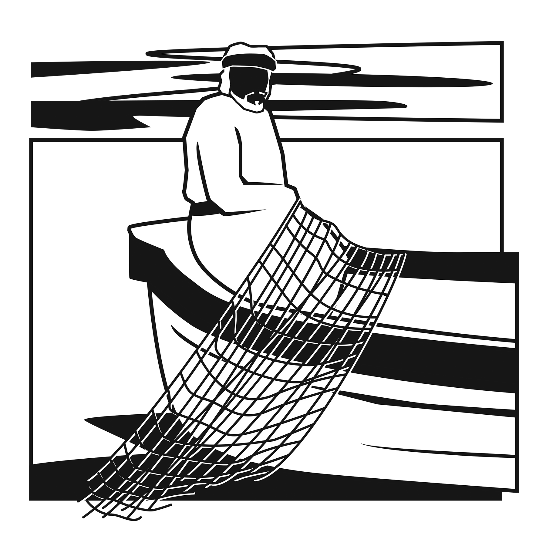 3rd Sunday after the Epiphany“Passing alongside the Sea of Galilee, He saw Simon and Andrew the brother of Simon casting a net into the sea, for they were fishermen. And Jesus said to them, ‘Follow Me, and I will make you become fishers of men.’” Mark 1:16-17AS WE GATHERCan’t somebody else do it? Those words and thoughts often come to our minds and out of our mouths when being asked to do something we’d rather not do. It happens in our work and jobs, it happens in homes and families, and it even happens within the church. It happened to Jonah when the Lord told him to go to Nineveh. Today we hear the second time God called to Jonah, telling him to again go to a place he’d rather not go. There are many times we hear things in Scripture we’d rather not hear when it comes to difficult things. Can’t somebody else do it? Instead of that thought entering our minds, may we instead be reminded of God’s continued promises and presence with us in whatever we do in faith, and wherever we are called to go—even to our own Ninevehs.PSALM 62+ CONFESSION and ABSOLUTION +(LSB, Divine Service, Setting Five, pg. 213)+ SERVICE OF THE WORD +HYMN “O God of God, O Light of Light” (LSB 810)COLLECT OF THE DAY (bulletin insert)OLD TESTAMENT READING Jonah 3:1-5, 10 (bulletin insert)GRADUAL (bulletin insert, below Collect of the Day)EPISTLE 1 Corinthians 7:29-31 (bulletin insert)HOLY GOSPEL Mark 1:14-20 (bulletin insert)NICENE CREED (LSB, back inside cover)HYMN “O Christ, Our True and Only Light” (LSB 839)SERMON “This, Then, That”PRAYER OF THE CHURCH (LSB, pg. 215-216)RETURNING OF OUR FIRST FRUITS+ SERVICE OF THE SACRAMENT +Divine Service and the Close Fellowship of Holy CommunionOur Lord speaks and we listen. His Word bestows what it says. Faith that is born from what is heard acknowledges the gifts received with eager thankfulness and praise. The gifts include the Holy Supper in which we receive His true body and blood to eat and drink. Those welcome to the table acknowledge the real presence of the body and blood of Christ, confess their own sinfulness, and in true faith wish to receive the forgiveness and strength promised through this Holy Sacrament, as instructed … and in unity of faith … with God’s people here in this congregation. It is our sincerest desire that you join in the intimacy of this fellowship. However, if you are not, yet, an instructed and confirmed member-in-good-standing of a congregation of the Lutheran Church-Missouri Synod, please visit with the pastor about such a fellowship before communing. If you wish to come forward for a blessing, you are welcome to join us at the rail to receive such. Please cross your arms in front of you to indicate that desire.PREFACE (LSB, pg. 216)LORD’S PRAYER, SUNG (LSB, front inside cover)THE WORDS OF OUR LORDDISTRIBUTION “Have No Fear, Little Flock” (LSB 735)“Let Us Ever Walk with Jesus” (LSB 685)POST-COMMUNION LITURGY (LSB, pg. 218)HYMN “O God, Our Help in Ages Past” (LSB 733)FAITH LUTHERAN CHURCH,Rev. Curt Hoover, Rev. Alebachew Teshome,Rev. Craig Fiebiger, Rev. Doug DeWitt2640 Buckner Road, Thompson’s Station, TN  37179, (615) 791-1880www.faithlutheran-tn.org                          All are welcome …                                … Christ is honored.